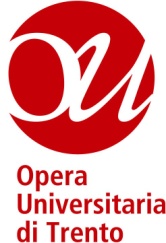 Consultazione preventiva per l’aggiornamento del Piano Triennale per la prevenzione della corruzione di Opera Universitaria 2021 – 2023Proposte da inviare al Responsabile della Prevenzione della Corruzione entro il 5 marzo 2021 alla seguente casella di posta elettronica:operauniversitaria@pec.operauni.tn.itDATI IDENTIFICATIVI (*)Nome e cognome:Indirizzo:Ente/associazioni/organizzazione:Sede:Specificare il ruolo ricoperto nell’ente/associazione/organizzazione:(*) campi da compilare obbligatoriamenteOSSERVAZIONI E/O PROPOSTEINFORMAZIONI PRIVACYOpera Universitaria di Trento in qualità di Titolare del trattamento dei dati personali, con sede in Trento, via della Malpensada n. 82/A,  intende rendere un’adeguata informativa alle persone fisiche che operano in nome e per conto dei fornitori, dei clienti, dei partner e di altri soggetti ai sensi dell’art. 13 Reg. Eu. 2016/679. Il Trattamento è realizzato per eseguire il contratto di cui ciascun fornitore, cliente, partner o altro soggetto è parte o all'esecuzione di misure precontrattuali o post-contrattuali adottate su richiesta dello stesso, pertanto, potranno essere trattati dati personali delle persone fisiche che operano in nome e per conto dei soggetti indicati per le seguenti finalità: per inoltrare comunicazioni, formulare richieste o evadere richieste pervenute, scambiare informazioni finalizzate all’esecuzione del rapporto contrattuale, ivi comprese le attività pre e post contrattuali. Con riferimento all’art. 7 del d.lgs. 196/2003 e dall’art. 15 al 22 del Reg Eu potrà esercitare i seguenti diritti: di accesso, di rettifica, alla cancellazione, alla limitazione del trattamento, alla portabilità, di opposizione, di opposizione al processo decisionale automatizzato del GDPR 679/16, l’interessato esercita i suoi diritti scrivendo al Titolare del trattamento all’indirizzo sopra riportato, oppure al seguente indirizzo mail: dpo@operauni.tn.it, specificando l’oggetto della sua richiesta, il diritto che intende esercitare e allegando fotocopia di un documento di identità che attesti la legittimità della richiesta.